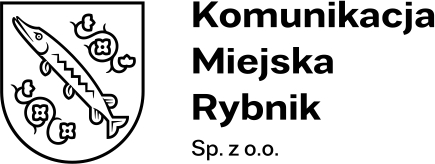 Załącznik nr 6 – Wzór umowy (Zadanie 3).Nr postępowania: KMR/PU/08/2023Umowa – WzórZawarta w dniu ……………….. r., pomiędzy:Komunikacja Miejska Rybnik Sp. z o.o.44-200 Rybnik, ul. Budowlanych 6, NIP: 642-32-36-629,zwanym dalej „Zamawiającym”, którego reprezentuje:Łukasz Kosobucki – Prezes Zarządu,a,…………………………………………………………………………………………………..…………………………………………………………………………………………………..…………………………………….. NIP: ………………….. , REGON: ………………….. .zwanym dalej „Wykonawcą”, którego reprezentuje:…………………………………. – …………………………………. ,zwanymi dalej „Stronami”,na podstawie REGULAMINU UDZIELANIA ZAMÓWIEŃ SEKTOROWYCH na dostawy, usługi i roboty budowlane w Komunikacji Miejskiej Rybnik Sp. z o.o. 
w Rybniku, o następującej treści:
Przedmiot umowy.Przedmiotem zamówienia jest dostawa sprzętu warsztatowego do zajezdni:4 szt. imadło obrotowewykonane ze stali, obrotowa podstawa,szerokość szczęk [mm]: 200 - 250,1 szt. wózek narzędziowy z wyposażeniemMinimalna liczba narzędzi 380 szt:Minimalne wyposażenie:klucze płasko-oczkowe od 6 do 32 [mm],klucze oczkowe otwarte od 9 do 21 [mm],klucze oczkowe odgięte od 8 do 22 [mm],nasadki 6k ¼" od 4 do 14 [mm] krótkie,nasadki 6k ½” do 8 do 32 [mm] krótkie,nasadki E-TORX od E10 do E24,nasadki do świec 14,16, 21 [mm],klucz dynamometryczny ½” 40-200 [Nm],grzechotki,przedłużki,pokrętła,przeguby ½” i ¼” ,nasadki 6k ¼” od 4 do 14 [mm] długie,nasadki 6k ½” od 8 do 32 [mm] długie,nasadki di kół 17, 19, 21 [mm],nasadki trzpieniowe ½”,HEX od H6 do H17,Torx od T27 do T70,Torx Tamper od TT27 do TT70,XZN od M8 do M16,nasadki trzpieniowe ¼”,płaskie od 3 do 7 [mm],PH od PH0 do PH3,Pozdriv od PZ0 do PZ3,HEX od H4 do H8,Torx od T8 do T27,Torx Tamper od TT8 do TT25,Torx IPR od 10IPR do 30IPR,chwytak pazurkowy elastyczny,chwytak magnetyczny elastyczny,chwytak magnetyczny teleskopowy,klucz nastawny,lusterko inspekcyjne teleskopowe,zestaw kluczy trzpieniowych Hex,zestaw kluczy trzpieniowych Torx,nożyk z wkładami,zestaw bitów krótkich i długich Hex,Torx,XZN minimum 40 szt.,zestaw bitów „security” minimum 36 szt.,adaptery do bitów minimum 3 szt. 3/8” i ½”,zestaw wkrętaków Philips i płaskich,pilniki: płaski, trójkątny, okrągły i półokrągły,zestaw szczypiec: nastawne, mors, tnące boczne, uniwersalne, długie proste i wygięte, młotek standardowy, młotek kwadratowy, zestaw przecinaków i wybijaków,zestaw narzędzi do wyjmowania o ringów (minimum 4 szt.),zestaw narzędzi do tapicerki (minimum 5 szt.),szczypce do przewodów gumowych (minimum 3 szt.),nasadki do sond lambda (minimum 7 szt.),klucz do filtrów olejów,redukcja ½” na 3/8”,zestaw kluczy do korków spustowych (minimum 20 szt.),Liczba szuflad: 8,Zamykanie na zamek,Zastosowanie uchwytu bocznego,Zastosowanie kółek z blokadą,Wymiary:Minimalna głębokość: 461 [mm],Minimalna szerokość: 706 [mm],Minimalna wysokość: 842 [mm],3 szt. zwijadło do wężazwijadło do węża pneumatycznego,długość węża 15 [m].
Rozliczenie.Wartość wynagrodzenia za przedmiot umowy opisany w § 1 wynosi:……………………………………………………………………………………… + VAT
( słownie: ………………………………………………………………………... + VAT )Wartość przedmiotu zamówienia obejmuje wszystkie koszty z uwzględnieniem podatku od towarów i usług VAT, innych opłat i podatków, opłat celnych, kosztów opakowania oraz ewentualnych upustów i rabatów, skalkulowane 
z uwzględnieniem kosztów dostawy (transportu) do siedziby Zamawiającego.  Zapłata za przedmiot zamówienia nastąpi na podstawie faktury.Podstawę do wystawienia faktury stanowić będzie protokół odbioru/dostawy podpisany przez obie Strony.Wykonawca wyraża zgodę na potrącenie kar umownych z faktury.Wykonawca oświadcza, że jest płatnikiem podatku VAT i posiada nr identyfikacji podatkowej NIP …………………………………………………………………………...Faktura będzie płatna przelewem na konto Wykonawcy w terminie 14 dni od daty otrzymania prawidłowo wystawionej faktury. 
Nr konta Wykonawcy: ……………………………………………………………………Faktura będzie wystawiona na następujące dane:Komunikacja Miejska Rybnik Sp. z o.o.ul. Budowlanych 6, 44-200 Rybnik,
NIP 642-32-36-629.Za dzień zapłaty należności wynikającej z faktury uznaje się dzień obciążenia rachunku Zamawiającego.Zamawiający akceptuje wystawianie i przesyłanie faktur, not księgowych, korekt faktur oraz innych dokumentów i potwierdzeń odbioru w formie elektronicznej przez Wykonawcę z adresu email: …………………………. Adres e-mail jako właściwy do otrzymywania korespondencji związanej z fakturami i dokumentami w formie elektronicznej: sekretariat@km.rybnik.pl.
Sposób wykonania przedmiotu umowy.Termin realizacji zamówienia: do 7 dni od daty podpisania umowy.Za datę wykonania przedmiotu umowy przyjmuje się datę podpisania bez zastrzeżeń protokołu odbioru/dostawy.Dostarczony przedmiot zamówienia musi posiadać oznakowanie CE.Wykonawca zapewni pełną dokumentację techniczną standardowo dostarczaną przez producentów.
Wymagania Gwarancyjne i serwisowe.Wykonawca udziela gwarancji na dostarczony przedmiot zamówienia na okres … miesięcy, licząc od momentu podpisania protokołu odbioru/dostawy.
Kary.Wykonawca zapłaci Zamawiającemu karę umowną w wysokości 0,3% wartości niedostarczonego przedmiotu umowy za każdy rozpoczęty dzień zwłoki Wykonawcy.Zamawiający ma prawo odstąpić od umowy bez uprzedniego wezwania 
w przypadku zwłoki w dostawie przekraczającej 30 dni oraz nałożyć na Wykonawcę karę umowną w wartości 10% wartości netto zamówienia.Kary umowne określone w ust. 1-3 nie wykluczają dochodzenia od Wykonawcy odszkodowania na zasadach ogólnych.
Postanowienia końcowe.Wszelkie zmiany niniejszej umowy wymagają formy pisemnej pod rygorem nieważności. Wniosek o zmianę postanowień zawartej umowy również musi być wyrażony na piśmie. Sprawy sporne mogące wyniknąć na tle realizacji niniejszej umowy rozstrzygane będą przez sąd właściwy ze względu na siedzibę Zamawiającego. W sprawach nieuregulowanych niniejszą umową stosuje się przepisy Kodeksu Cywilnego. Umowę sporządzono w dwóch jednobrzmiących egzemplarzach, po jednym dla każdej z umawiających się stron.Załącznikami do umowy są: Załącznik nr 1 - Specyfikacja Warunków Zamówienia,Załącznik nr 2 - Oferta Wykonawcy.…………..………………………………………..……………………………ZamawiającyWykonawca